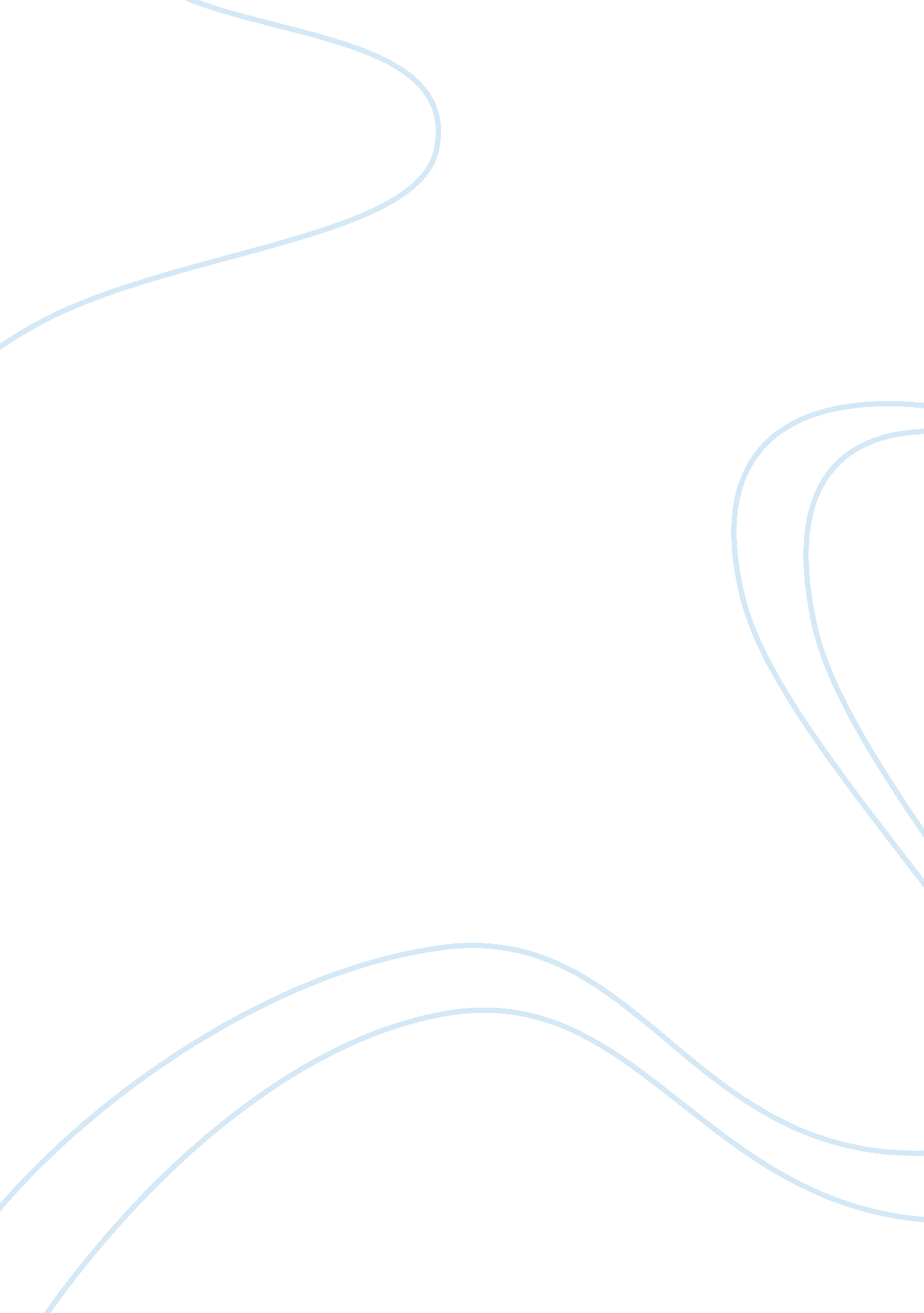 Stereotyping an individualPhilosophy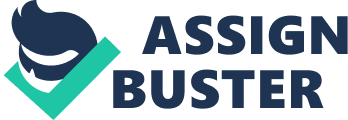 ID Lecturer Stereotype Paper Stereotyping an individual for something that he might have done earlier on in life or never actually committed to is a problem that will remain forever. This is because stereotyping does not give one the space that he would require to move ahead in life. This is a problem which has existed for a long time now, and there seems to be absolutely nothing that the stereotyped person can do. 
My problem has not been any different. I have faced stereotyping from people who I would call as friends. They believed that I could not study properly to begin with, and no matter what I would do, they would just think that my studies were improper. Another stereotype that surrounded my domains was that I was lazy within my demeanor which did not allow me the liberty to see things through and thus I fell back upon my own self time and again. The third stereotype that made the rounds of the minds of people as far as my personality was concerned focused on my habit of not being punctual which I somehow agree with, yet not completely. 
I would generally not believe what everyone has to say because most of these people would do the same thing within their respective lives. Plus the fact that not all what they said is correct. I have been wrongly stereotyped and I would always protest that. I know for sure how well I study and the kind of preparations that I make whenever I am enrolled in a standard/class. I study on a daily basis which keeps me on the look-out for achieving brilliance rather than piling it all up for the last days before exams. Similarly, I do not believe that I am lazy at all. In fact I am more street smart and active than many of my friends in day to day life. I wonder why I am called lazy even though I do not hold out a fat tummy. Perhaps they are jealous of how I look and the manner under which I conduct my day to day affairs. This amazes me endlessly. 
I seem to find quite a lot of mistakes within the arguments that surround my personality. The stereotyping issue has made me realize that having a common viewpoint about me in the eyes of others is indeed a difficult process that I wish to undertake. I must make myself stronger and start avoiding the stereotypes that get associated with me (Bowlby, 2000). If I think about these stereotypes too much, it is a possibility that I might actually implement them within me in a wrong fashion. I would surely like to abstain myself from such nuances. 
Thus these stereotypes make me feel sad because I am doing my best to study properly, not become lazy and follow time routines. Even though I might fall back on a premise every now and then, but there is no reason why I should be stereotyped into something that I am not. However, I will make amends as far as my personality basis is concerned and try my best to get rid of these stereotypes in the future. 
References 
Bowlby, J. (2000). The affective dynamics of stereotyping and intergroup relations. Advances in 
Group Processes 17 